Личные информацииИ.Ф.О : Малжидиян.Али.Мохаммад-алиГражданина Ирана  17.11.1974 ТегеранМоб : (+98) 936 3447457Майл : ali.majidian1974@gmail.com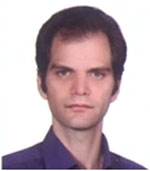 Образование : Бакалавр по физике , Yasouj university 2003Опыт работы ( с начало до сих пор)НавыкиЛичный сайтЯзыкыпоместодосТема деятельностизвукооператораhttp://irib.ir2006/сен2004/февзвукооператораучителемЧастные школы2010/мар2008/апрУчитель по компьютере  PHP Программист Санкт-петербург2011/ноя2010/декСоздания интернет магазина" "saharertebat.net2013/май2011/декСоздания сайтов" "arzyabi.net2015/мар2014/нояРабота на 2 проектов" "dadehpardaz.com2015/сен2015/апрСоздания сайтовMagento разработникdigibaneh.com2016/мар2015/сенСоздания модули для MagentoPHP Программист arzyabi.net2017/фев2015/сенРабота на 2 проектовMagento разработникnetwebco.ir2016/дек2016/июнСоздания модули для Magento 1Magento 2 разработникnetwebco.ir2019/апр2017/нояСоздания модули для Magento 1,2Magento 2 разработникkhooger.com2021/мар2019/апрMagento 2  Backend  разработникMagento 2 разработникthecaferobot.com2022/мар2021/марMagento 2  Backend  разработникMagento 2 разработникaldyexpress.com2022/дек2022/AпрMagento 2  Backend  разработникОбъясненияумениеНовинки в программированиидоминирующийPHP,MYSQLдоминирующийXHTML,CSS2НормальноHTML5,CSS3НормальноTweeter Bootstrap 3доминирующийFlash,ActionScript 2Нормально JavaScriptДостаточно  JqueryНормальноAjax,XMLМогу работать с админомСередный WordPressМогу создавать темы и написать модулиНормальноMagento ecommerce 1.9xМогу написать модулиНормальноMagento ecommerce 2.xНормальноZend Framework 1НормальноYii2 FrameworkСередныйTwig tempate engineПопробовал это в Yii2ЗнакомыйRedis (No SQL)НормальноGitЭто моя любимая операционная система СередныйLinux (Ubuntu)magentoyan.comдомеWordPressСайт  профессиональной  деятельностиговоритьнаписатьчитатьЯзыксреднийнормальнохорошоEnglishнормальносреднийсреднийРусскийроднойроднойроднойПерсидский 